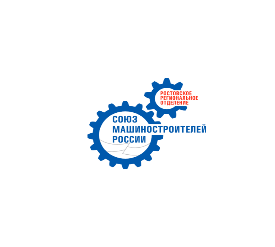 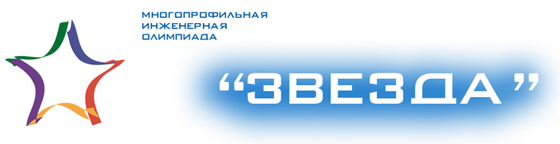 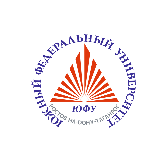 Всероссийская многопрофильная инженерная олимпиада «Звезда» 2022-2023 учебного годаОтборочный этап олимпиады: с 24 октября 
по 31 декабря 2022 года в очной форме в школах или в режиме on-line с использованием сети «Интернет» на официальном сайте олимпиады http://zv.susu.ru/ (для прохождения интернет-тура необходима регистрация)* предметы/профили, включенные в проект Перечня олимпиад школьников на 2022/2023 учебный годЗаключительный этап: проводится в очной форме в Южном федеральном университете на площадках:Институт компьютерных технологий и информационной безопасности (Ростовская область, г. Таганрог, ул. Чехова, 2) по предметам: Информационная безопасность, Биотехнологии, Русский язык, Естественные науки;Институт высоких технологий и пьезотехники (Ростовская область, г. Ростов-на-Дону, ул. Мильчакова, 10) по предметам: Информационная безопасность, Русский язык, Естественные науки, Авиационная и ракетно-космическая техника, Технологии материалов;Институт истории и международных отношений (г. Ростов-на-Дону, ул. Пушкинская, 140) по предметам: Обществознание, История.С дипломом победителя или призера МИО «Звезда» абитуриенты претендуют на поступление в любой вуз РФ на льготных основаниях:зачисление на направление по профилю олимпиады без вступительных экзаменов;начисление 100 баллов за предмет, профильный олимпиаде.Контактный телефон: +7(863)218 40 15.Предмет/профиль Классы Очная формаИнтернет-турИстория 6-1101 ноября –20 декабря01 ноября -20 декабряОбществознание 6-1101 ноября –20 декабря01 ноября -20 декабряЕстественные науки* 6-1114 - 21 ноября01 ноября -20 декабряТехника и технологии:*- Технологии материалов- Машиностроение- Приборостроение- Авиационная и ракетно-космическая техника- Техника и технологии наземного транспорта- Технологии кораблестроения и водного транспорта- Информационная безопасность- Биотехнологии- Химические технологии7-1101 ноября -15 декабря01 ноября -20 декабряРусский язык6-1124 октября -15 декабря01 ноября -20 декабряПраво8-1124 октября -15 декабря01 ноября -20 декабряПеревод и переводоведение10-1124 октября -15 декабря01 ноября -20 декабряЭкономика9-1124 октября -15 декабря01 ноября -20 декабряПсихология8-1124 октября -15 декабря01 ноября -20 декабряМеждународные отношения10-1124 октября -15 декабря01 ноября -20 декабря